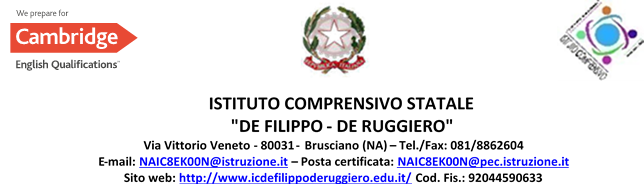 Verbale Incontro GLON. 2Il giorno …………………..… del mese di ………..………… dell’anno ……….. alle ore ………… presso i locali dell’Istituto si riunisce il Gruppo di Lavoro Operativo per l’Inclusione per l’alunno/a …………………………….……………………………………frequentante la scuola…………………………………………………………classe…………..…sez……… Plesso ……………………………………………………………….Con il seguente O.d.g. Verifica finale del PEI con descrizione degli interventi;Criticità e punti di forza emersi;Individuazione obiettivi ed interventi per la programmazione educativa-didattica del prossimo anno scolastico;Proposta del numero delle ore di sostegno alla classe/sezione e delle risorse professionali  e l’assistenza specialistica per il prossimo anno;Varie ed eventuali.SONO PRESENTISi riporta in forma sintetica quanto concordato durante l’incontroVerifica finale del PEI con descrizione degli interventi.------------------------------------------------------------------------------------------------------------------------------------------------------------------------------------------------------------------------------------------------------------------------------------------------------------------------------------------------------------------------------------------------------------------------------------------------------------------------------------------------------------------------------------------------------------------------------------------------------------------------------------------------------------------------------------------------------------------------------------------------------------------------------------------------------------------------------------------------------------------------------------------------------------------------Criticità e punti di forza emersi.------------------------------------------------------------------------------------------------------------------------------------------------------------------------------------------------------------------------------------------------------------------------------------------------------------------------------------------------------------------------------------------------------------------------------------------------------------------------------------------------------------------------------------------------------------------------------------------------------------------------------------------------------------------------------------------------------------------------------------------------------------------------------------------------------------------------------------------------------------------------------------------------------------------------Individuazione obiettivi ed interventi per la programmazione educativa-didattica del prossimo anno scolastico.------------------------------------------------------------------------------------------------------------------------------------------------------------------------------------------------------------------------------------------------------------------------------------------------------------------------------------------------------------------------------------------------------------------------------------------------------------------------------------------------------------------------------------------------------------------------------------------------------------------------------------------------------------------------------------------------------------------------------------------------------------------------------------------------------------------------------------------------------------------------------------------------------------------------Proposta del numero delle ore di sostegno alla classe/sezione e delle risorse professionali  e l’assistenza specialistica per il prossimo anno.------------------------------------------------------------------------------------------------------------------------------------------------------------------------------------------------------------------------------------------------------------------------------------------------------------------------------------------------------------------------------------------------------------------------------------------------------------------------------------------------------------------------------------------------------------------------------------------------------------------------------------------------------------------------------------------------------------------------------------------------------------------------------------------------------------------------------------------------------------------------------------------------------------------------Varie ed eventuali.------------------------------------------------------------------------------------------------------------------------------------------------------------------------------------------------------------------------------------------------------------------------------------------------------------------------------------------------------------------------------------------------------------------------------------------------------------------------------------------------------------------------------------------------------------------------------------------------------------------------------------------------------------------------------------------------------------------------------------------------------------------------------------------------------------------------------------------------------------------------------------------------------------------------A conclusione dell’incontro si legge il verbale, si approva e si procede alla firma dello stesso da parte di chi ha presieduto l’incontro e da parte del Segretario.Lì …………………………Il Segretario …………………..                                                                                  Il D. S. (o suo delegato)                                                                                                            ………………………………Cognome e NomeQualifica FirmaDirigente Scolastico/Delegato del DSFunzione StrumentaleFunzione StrumentaleDocente di sostegnoDocente di …………………………….. ………………………..…………………… …Neuropsichiatra InfantileAssistente socialeOperatore centro riabilitativoPadre dell’alunno/aMadre dell’alunno/a…………………………..………………………….